MATERIALES CURRICULARES CURSO 2020/2021EDUCACIÓN INFANTILEDUCACIÓN PRIMARIALIBROS DE TEXTO Y OTROS (CUADERNILLOS Y LECTURAS)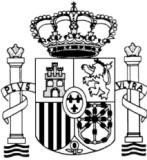 INFANTIL 3 AÑOSINFANTIL 3 AÑOSINFANTIL 3 AÑOSEDITORIALTÍTULOISBNSMSONRISAS 3 AÑOS 1º TRIMESTRE9788467596878            183160SONRISAS 3 AÑOS 2º TRIMESTRE9788467586411            173180SONRISAS 3 AÑOS 3º TRIMESTRE9788467586428            173181INFANTIL 4 AÑOSINFANTIL 4 AÑOSINFANTIL 4 AÑOSEDITORIALTÍTULOISBNSMCUADERNILLO DE MATEMÁTICAS  3  9788467551822CUADERNILLO DE MATEMÁTICAS  4  9788467551839CUADERNILLO DE MATEMÁTICAS  59788467551846INFANTIL 5 AÑOSINFANTIL 5 AÑOSINFANTIL 5 AÑOSEDITORIALTÍTULOISBNSMCUADERNILLO DE MATEMÁTICAS   69788467551853CUADERNILLO DE MATEMÁTICAS   79788467551860CUADERNILLO DE MATEMÁTICAS   89788467551877  EDELVIVESLETRILANDIA 19788426355836PRIMERO DE E. PRIMARIAPRIMERO DE E. PRIMARIAPRIMERO DE E. PRIMARIALIBROTÍTULOISBNLENGUA CASTELLANA Y LITERATURALengua 1 Pieza a Pieza978-84-698-3729-0MATEMÁTICASMatemáticas 1 Pieza a Pieza978-84-698-3789-4INGLÉSFamily & Friends 1 Pack978-01-948-1108-8(hay 2 versiones, vale cualquiera)978-01-948-1113-2CIENCIAS NATURALESThink do Learn 1st978-84-673-9624-9CIENCIAS SOCIALESThink do Learn 1st978-84-673-9646-1MÚSICAMúsica+ CD 1 Primaria978-84-680-0118-0RELIGIÓN CATÓLICAAmistad978-84-698-4006-1LECTURA Y CUADERNILLOSLECTURA Y CUADERNILLOSLECTURA Y CUADERNILLOSLECTURAPrimeros Pasos (Santillana)978-84-294-8879-0SEGUNDO DE E. PRIMARIASEGUNDO DE E. PRIMARIASEGUNDO DE E. PRIMARIALIBROTÍTULOISBNLENGUA CASTELLANA Y LITERATURALengua 2 Pieza a Pieza978-84-698-3735-1 (vía)MATEMÁTICASMatemáticas 2 Pieza a Pieza978-84-698-3795-5 (vía)INGLÉS (SIN WORKBOOK)Family & Friends 2 Class Book  978-0-19-481125-5CIENCIAS NATURALES (SIN WORKBOOK) Think Do Learn 2 Amber Edition(3 módulos)  978-84-673-9456-6  978-84-673-9629-4  978-84-673-9630-0CIENCIAS SOCIALES (SIN CUADERNILLO)Think Do Learn 2 Amber Edition(2 módulos)  978-84-673-9213-5  978-84-673-9214-2MÚSICAMúsica + CD 2 Primaria978-84-680-0132-6RELIGIÓN CATÓLICAAmistad978-84-698-4009-2CUADERNILLOSCUADERNILLOSCUADERNILLOSLENGUALengua 2 Pieza a Pieza trimestral978-84-698-3736-8978-84-698-3737-5978-84-698-3738-2MATESNúmeros y Operaciones 4978-84-680-1230-8TERCERO DE E. PRIMARIATERCERO DE E. PRIMARIATERCERO DE E. PRIMARIALIBROTÍTULOISBNLENGUA CASTELLANA Y LITERATURALengua 3 Pieza a Pieza978-84-698-4164-8MATEMÁTICASMatemáticas 3 Pieza a Pieza978-84-698-4187-7INGLÉS (sin Workbook)Family & Friends 3 Class Book 978-01-948-1136-1INGLÉS (cuadernillo)Oxford Skills World: Reading & Writing 3 978-01-941-1350-2CIENCIAS NATURALES (SIN CUADERNILLO)Think Do Learn 3978-84-673-9631-7CIENCIAS SOCIALES (SIN CUADERNILLO)Think Do Learn 3978-84-673-9648-5MÚSICAMúsica + CD 3 Primaria978-84-680-0190-6RELIGIÓNAmistad 3978-84-698-4295-9LECTURALECTURALECTURA3ºA - Mi nombre es Skywalker3ºA - Mi nombre es Skywalker978-84-675-7707-53ºB - La noche de los mocos vivientes3ºB - La noche de los mocos vivientes978-84-675-8565-03ºC - Bombafétida,Carakétchup y los tejones malignos3ºC - Bombafétida,Carakétchup y los tejones malignos978-84-675-8279-63ºD - Querido hijo: estás despedido3ºD - Querido hijo: estás despedido978-84-9122-117-3CUARTO DE E. PRIMARIACUARTO DE E. PRIMARIACUARTO DE E. PRIMARIALIBROTÍTULOISBNLENGUA CASTELLANA Y LITERATURALengua 4 Pieza a Pieza978-84-698-5016-9MATEMÁTICASMatemáticas 4 Pieza a Pieza978-84-698-5069-5INGLÉS (sin Workbook)Family & Friends 4 Class Book 978-01-948-1147-7INGLÉS (cuadernillo)Oxford skills world: Reading & Writing9780194113526CIENCIAS NATURALES (sin cuadernillo)Think Do Learn 4978-84-673-9634-8CIENCIAS SOCIALES (sin cuadernillo)Think Do Learn 4978-84-673-9649-2MÚSICAMúsica + CD 4 Primaria978-84-680-0957-5RELIGIÓNAmistad978-84-698-5344-3LECTURALECTURALECTURAQuerido hijo: estás despedido (4ºA)Querido hijo: estás despedido (4ºA)978-84-912-2117-3Mejor Manolo (4ºB)Mejor Manolo (4ºB)978-84-675-8267-3Detectives en chanclas (4ºC)Detectives en chanclas (4ºC)978-84-675-8267-3Hay un chico en el baño de las chicas (4ºD)Hay un chico en el baño de las chicas (4ºD)978-84-348-9613-0QUINTO DE E. PRIMARIAQUINTO DE E. PRIMARIAQUINTO DE E. PRIMARIALIBROTÍTULOISBNLENGUA CASTELLANA Y LITERATURALengua 5 Pieza a Pieza978-84-698-4311-6MATEMÁTICASMatemáticas 5 Pieza a Pieza978-84-698-4349-9INGLÉS (sin Workbook)Family & Friends 5 Class Book 978-01-948-1158-3CIENCIAS NATURALES (sin cuadernillo)Think Do Learn 5978-84-673-9639-3CIENCIAS SOCIALES (sin cuadernillo)Think Do Learn 5978-84-673-9651-5MÚSICAMúsica + CD 5 Primaria978-84-680-0960-5RELIGIÓNAmistad978-84-698-4446-5LECTURALECTURALECTURA5ºA - El asesinato de la profesora de lengua5ºA - El asesinato de la profesora de lengua  9788466762526  5ºB - Cuentos criminales  5ºB - Cuentos criminales  9788494630897  5ºC - La pócima mágica  5ºC - La pócima mágica  9788461670482  5ºD – Hoyos  5ºD – Hoyos  9788467589344SEXTO DE E. PRIMARIASEXTO DE E. PRIMARIASEXTO DE E. PRIMARIALIBROTÍTULOISBNLENGUA CASTELLANA Y LITERATURALengua 6 Pieza a Pieza978-84-698-5378-8MATEMÁTICASMatemáticas 6 Pieza a Pieza978-84-698-5422-8INGLÉS (Class Book+Workbook)Family and Friends 2nd edition 6 Pack  978-01-948-1169-9CIENCIAS NATURALESThink Do Learn 6978-84-673-9643-0CIENCIAS SOCIALESThink Do Learn 6978-84-673-9652-2MÚSICAMúsica + CD 6 Primaria978-84-680-0963-6RELIGIÓNAmistad978-84-698-5634-5CUADERNILLOSCUADERNILLOSCUADERNILLOSThink Do Learn Natural Sciences 6thThink Do Learn Natural Sciences 6th978-84-673-9495-5Think Do Learn Social Sciences 6thThink Do Learn Social Sciences 6th978-01-905-1777-9LECTURALECTURALECTURA6ºA - La piedra de toque6ºA - La piedra de toque97884131800526ºB – El valle de los lobos6ºB – El valle de los lobos  97884675396776ºC – El rey errante6ºC – El rey errante97884675778776ºD – El asesinato de la profesora de Lengua6ºD – El asesinato de la profesora de Lengua97884667625266ºE – Las barbaridades de Bárbara6ºE – Las barbaridades de Bárbara9788491220350